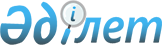 О внесении изменений в решение Илийского районного маслихата от 23 декабря 2011 года N 54-226 "О районном бюджете Илийского района на 2012-2014 годы"
					
			Утративший силу
			
			
		
					Решение маслихата Илийского района Алматинской области от 16 апреля 2012 года N 5-21. Зарегистрировано Управлением юстиции Илийского района Департамента юстиции Алматинской области 23 апреля 2012 года N 2-10-157. Утратило силу решением маслихата Илийского района Алматинской области от 21 февраля 2013 года N 14-71      Сноска. Утратило силу решением маслихата Илийского района Алматинской области от 21.02.2013 года N 14-71.

      Примечание РЦПИ:

      В тексте сохранена авторская орфография и пунктуация.       

В соответствии с подпунктом 4) пунктом 2 статьи 106, пунктом 5 статьи 109 Бюджетного кодекса Республики Казахстан от 04 декабря 2008 года и подпунктом 1) пункта 1 статьи 6 Закона Республики Казахстан от 23 января 2001 года "О местном государственном управлении и самоуправлении в Республике Казахстан" от 23 января 2001 года, Илийский районный маслихат РЕШИЛ:



      1. Внести в решение Илийского районного маслихата от 23 декабря 2011 года N 54-226 "О районном бюджете Илийского на 2012-2014 годы" (зарегистрированного в Реестре государственной регистрации нормативных правовых актов 27 декабря 2011 года за N 2-10-150, опубликовано в газете "Илийские зори" от 10 февраля 2012 года N 6), в решение Илийского районного маслихата от 17 февраля 2012 года N 3-14 "О внесении изменений в решение Илийского районного маслихата от 23 декабря 2011 года N 54-226 "О районном бюджете Илийского района на 2012-2014 годы" (зарегистрированного в Реестре государственной регистрации нормативных правовых актов 23 февраля 2012 года за N 2-10-152, опубликовано в газете "Илийские зори" от 13 апреля 2012 года N 15) следующие изменения:



      в пункте по строкам:



      1) "Доходы" цифру "34994116" заменить на цифру "37276311", в том числе:

      "поступления трансфертов" цифру "9064728" заменить на цифру "11346923";

      "целевые текущие трансферты" цифру "2705593" заменить на цифру "4604396";

      "целевые трансферты на развитие" цифру "6312398" заменить на цифру "6742527".



      2) "Затраты" цифру "35805096" заменить на цифру "38087293".



      3)"Чистое бюджетное кредитование" цифру "83989" заменить на цифру "88843", в том числе:

      "бюджетные кредиты" цифру "87372" заменить на цифру "92226".



      5) "Дефицит (профицит) бюджета" цифру "-133989" заменить на цифру "-899825".



      6) "Финансирование дефицита (использование профицита) бюджета" цифру "133989" заменить на цифру "899825".



      2. Приложение 1 к указанному решению изложить в новой редакции согласно приложения 1 к настоящему решению.



      3. Контроль за исполнением настоящего решения возложить на постоянную комиссию районного маслихата.



      4. Настоящее решение вводится в действие с 1 января 2012 года.      Председатель сессии                        Б. Сулейменова      Секретарь районного

      маслихата                                  Ф. Ыдрышева      СОГЛАСОВАНО:      Начальник ГУ "Отдел экономики

      и бюджетного планирования

      Илийского района"                          Кадир Аскар Кадирович

      16 апреля 2012 год

Приложение 1

к решению маслихата Илийского

района от 16 апреля 2012 года

N 5-21 "О внесении изменений в решение

Илийского районного маслихата

"О районном бюджете Илийского

района на 2012-2014 годы"Приложение 1

к решению маслихата Илийского

района от 23 декабря 2011 года

N 54-226 "О районном бюджете

Илийского района на 2012-2014 годы" 

Районный бюджет Илийского района на 2012 год
					© 2012. РГП на ПХВ «Институт законодательства и правовой информации Республики Казахстан» Министерства юстиции Республики Казахстан
				КатегорияКатегорияКатегорияКатегорияКатегорияСумма

(тыс.

тенге)КлассКлассКлассКлассСумма

(тыс.

тенге)ПодклассПодклассПодклассСумма

(тыс.

тенге)СпецификаСпецификаСумма

(тыс.

тенге)I.Доходы372763111Налоговые поступления2574723804Налоги на собственность16967051Hалоги на имущество126820001Налог на имущество юридических лиц и

индивидуальных предпринимателей124300002Hалог на имущество физических лиц252003Земельный налог3439001Земельный налог с физических лиц на земли

сельскохозяйственного назначения300002Земельный налог с физических лиц на земли

населенных пунктов1410003Земельный налог на земли промышленности,

транспорта, связи, обороны и иного

несельскохозяйственного назначения1569007Земельный налог с юридических лиц и

индивидуальных предпринимателей, частных

нотариусов и адвокатов на земли

сельскохозяйственного назначения16004Hалог на транспортные средства39060001Hалог на транспортные средства с

юридических лиц4360002Hалог на транспортные средства с

физических лиц3470005Единый земельный налог351501Единый земельный налог351505Внутренние налоги на товары, работы и

услуги240243482Акцизы2396372302Водка, произведенная на территории

Республики Казахстан1200004Вина, произведенные на территории

Республики Казахстан1245010Сигареты с фильтром, произведенные на

территории Республики Казахстан2355452311Сигареты без фильтра, папиросы,

произведенные на территории Республики

Казахстан16800037Слабоградусные ликероводочные изделия с

объемной долей этилового спирта от 1,5 до

12 процентов, произведенные на территории

Республики Казахстан17500096Бензин (за исключением авиационного)

реализуемый юридическими и физическими

лицами в розницу, а также используемый

на собственные производственные нужды3540097Дизельное топливо, реализуемое

юридическими и физическими лицами в

розницу, а также используемое на

собственные производственные нужды63503Поступления за использование природных и

других ресурсов935515Плата за пользование земельными участками93554Сборы за ведение предпринимательской и

профессиональной деятельности4747501Сбор за государственную регистрацию

индивидуальных предпринимателей259502Лицензионный сбор за право занятия

отдельными видами деятельности597503Сбор за государственную регистрацию

юридических лиц и учетную регистрацию

филиалов и представительств, а также их

перерегистрацию204005Сбор за государственную регистрацию залога

движимого имущества и ипотеки судна или

строящегося судна60014Сбор за государственную регистрацию

транспортных средств, а также их

перерегистрацию518518Сбор за государственную регистрацию прав

на недвижимое имущество и сделок с ним2700020Плата за размещение наружной (визуальной)

рекламы в полосе отвода автомобильных

дорог общего пользования местного значения

и в населенных пунктах40805Налог на игорный бизнес379502Фиксированный налог379508Обязательные платежи, взимаемые за

совершение юридически значимых действий

и (или) выдачу документов уполномоченными

на то государственными органами или

должностными лицами261851Государственная пошлина2618502Государственная пошлина, взимаемая с

подаваемых в суд исковых заявлений,

заявлений особого искового производства,

заявлений (жалоб) по делам особого

производства, заявлений о вынесении

судебного приказа, заявлений о выдаче

дубликата исполнительного листа, заявлений

о выдаче исполнительных листов на

принудительное исполнение решений

третейских (арбитражных) судов и

иностранных судов, заявлений о повторной

выдаче копий судебных актов,

исполнительных листов и иных документов,

за исключением государственной пошлины с

подаваемых в суд исковых заявлений к

государственным учреждениям1815004Государственная пошлина, взимаемая за

регистрацию актов гражданского состояния,

а также за выдачу гражданам справок и

повторных свидетельств о регистрации актов

гражданского состояния и свидетельств в

связи с изменением, дополнением и

восстановлением записей актов гражданского

состояния410005Государственная пошлина, взимаемая за

оформление документов на право выезда за

границу на постоянное место жительства и

приглашение в Республику Казахстан лиц из

других государств, а также за внесение

изменений в эти документы79006Государственная пошлина, взимаемая за

выдачу на территории Республики Казахстан

визы к паспортам иностранцев и лиц без

гражданства или заменяющим их документам

на право выезда из Республики Казахстан и

въезда в Республику Казахстан2007Государственная пошлина, взимаемая за

оформление документов о приобретении

гражданства Республики Казахстан,

восстановлении гражданства Республики

Казахстан и прекращении гражданства

Республики Казахстан14508Государственная пошлина, взимаемая за

регистрацию места жительства210010Государственная пошлина, взимаемая за

регистрацию и перерегистрацию каждой

единицы гражданского, служебного оружия

физических и юридических лиц (за

исключением холодного охотничьего,

сигнального, огнестрельного бесствольного,

механических распылителей, аэрозольных и

других устройств, снаряженных

слезоточивыми или раздражающими

веществами, пневматического оружия с

дульной энергией не более 7,5 Дж и калибра

до 4,5 мм включительно)9012Государственная пошлина за выдачу

разрешений на хранение или хранение и

ношение, транспортировку, ввоз на

территорию Республики Казахстан и вывоз

из Республики Казахстан оружия и патронов

к нему69521Государственная пошлина, взимаемая за

выдачу удостоверения

трактористам-машинистам952Неналоговые поступления3765001Доходы от государственной собственности129005Доходы от аренды имущества, находящегося

в государственной собственности1290004Доходы от аренды имущества, находящегося

в коммунальной собственности1290004Штрафы, пени, санкции, взыскания,

налагаемые государственными учреждениями,

финансируемыми из государственного

бюджета, а также содержащимися и

финансируемыми из бюджета (сметы расходов)

Национального Банка Республики Казахстан247501Штрафы, пени, санкции, взыскания,

налагаемые государственными учреждениями,

финансируемыми из государственного

бюджета, а также содержащимися и

финансируемыми из бюджета (сметы расходов)

Национального Банка Республики Казахстан,

за исключением поступлений от организаций

нефтяного сектора2475005Административные штрафы, пени, санкции,

взыскания, налагаемые местными

государственными учреждениями

финансируемыми из местного бюджета247503Поступления от продажи основного капитала14450003Продажа земли и нематериальных активов1445001Продажа земли14450001Поступления от продажи земельных участков1445004Поступления трансфертов1134692302Трансферты из вышестоящих органов

государственного управления113469232Трансферты из областного бюджета1134692301Целевые текущие трансферты460439602Целевые трансферты на развитие6742527Функциональная группаФункциональная группаФункциональная группаФункциональная группаФункциональная группаСумма

(тыс.

тенге)Функциональная подгруппаФункциональная подгруппаФункциональная подгруппаФункциональная подгруппаСумма

(тыс.

тенге)Администратор бюджетных программАдминистратор бюджетных программАдминистратор бюджетных программСумма

(тыс.

тенге)ПрограммаПрограммаСумма

(тыс.

тенге)II.Затраты3808729301Государственные услуги общего характера2672531Представительные, исполнительные и другие

органы, выполняющие общие функции

государственного управления239094112Аппарат маслихата района (города

областного значения)17841001Услуги по обеспечению деятельности

маслихата района (города областного

значения)12841003Капитальные расходы государственного

органа5000122Аппарат акима района (города областного

значения)75796001Услуги по обеспечению деятельности акима

района (города областного значения)72796003Капитальные расходы государственного

органа3000123Аппарат акима района в городе, города

районного значения, поселка, аула (села),

аульного (сельского) округа145457001Услуги по обеспечению деятельности акима

района в городе, города районного

значения, поселка, аула (села), аульного

(сельского) округа1454572Финансовая деятельность13951452Отдел финансов района (города областного

значения)13951001Услуги по реализации государственной

политики в области исполнения бюджета

района (города областного значения) и

управления коммунальной собственностью

района (города областного значения)11765003Проведение оценки имущества в целях

налогообложения1161011Учет, хранение, оценка и реализация

имущества, поступившего в коммунальную

собственность10255Планирование и статистическая деятельность14208453Отдел экономики и бюджетного планирования

района (города областного значения)14208001Услуги по реализации государственной

политики в области формирования и развития

экономической политики, системы

государственного планирования и управления

района (города областного значения)1420802Оборона45811Военные нужды3557122Аппарат акима района (города областного

значения)3557005Мероприятия в рамках исполнения всеобщей

воинской обязанности35572Организация работы по чрезвычайным

ситуациям1024122Аппарат акима района (города областного

значения)1024007Мероприятия по профилактике и тушению

степных пожаров районного (городского)

масштаба, а также пожаров в населенных

пунктах, в которых не созданы органы

государственной противопожарной службы102403Общественный порядок, безопасность,

правовая, судебная,

уголовно-исполнительная деятельность100001Правоохранительная деятельность10000458Отдел жилищно-коммунального хозяйства,

пассажирского транспорта и автомобильных

дорог района (города областного значения)10000021Обеспечение безопасности дорожного

движения в населенных пунктах1000004Образование60534811Дошкольное воспитание и обучение329639471Отдел образования, физической культуры и

спорта района (города областного значения)329639003Обеспечение деятельности организаций

дошкольного воспитания и обучения326049025Увеличение размера доплаты за

квалификационную категорию воспитателям

дошкольных организаций образования за счет

трансфертов из республиканского бюджета35902Начальное, основное среднее и общее

среднее образование4099153123Аппарат акима района в городе, города

районного значения, поселка, аула (села),

аульного (сельского) округа26239005Организация бесплатного подвоза учащихся

до школы и обратно в аульной (сельской)

местности26239471Отдел образования, физической культуры и

спорта района (города областного значения)4072914004Общеобразовательное обучение3975395063Повышение оплаты труда учителям, прошедшим

повышение квалификации по учебным

программам АОО "Назарбаев интеллектуальные

школы" за счет трансфертов из

республиканского бюджета3312064Увеличение размера доплаты за

квалификационную категорию учителям школ

за счет трансфертов из республиканского

бюджета942079Прочие услуги в области образования1624689467Отдел строительства района (города

областного значения)1499253037Строительство и реконструкция объектов

образования1499253471Отдел образования, физической культуры и

спорта района (города областного значения)125436008Информатизация системы образования в

государственных учреждениях образования

района (города областного значения)18925009Приобретение и доставка учебников,

учебно-методических комплексов для

государственных учреждений образования

района (города областного значения)59465020Ежемесячные выплаты денежных средств

опекунам (попечителям) на содержание

ребенка-сироты (детей-сирот), и ребенка

(детей), оставшегося без попечения

родителей за счет трансфертов из

республиканского бюджета44483023Обеспечение оборудованием, программным

обеспечением детей-инвалидов, обучающихся

на дому за счет трансфертов из

республиканского бюджета256306Социальная помощь и социальное обеспечение3432882Социальная помощь316247451Отдел занятости и социальных программ

района (города областного значения)316247002Программа занятости87349004Оказание социальной помощи на приобретение

топлива специалистам здравоохранения,

образования, социального обеспечения,

культуры и спорта в сельской местности в

соответствии с законодательством

Республики Казахстан29529005Государственная адресная социальная помощь5985006Оказание жилищной помощи28937007Социальная помощь отдельным категориям

нуждающихся граждан по решениям местных

представительных органов23050010Материальное обеспечение детей-инвалидов,

воспитывающихся и обучающихся на дому6213014Оказание социальной помощи нуждающимся

гражданам на дому49164016Государственные пособия на детей до 18 лет49956017Обеспечение нуждающихся инвалидов

обязательными гигиеническими средствами

и предоставление услуг специалистами

жестового языка, индивидуальными

помощниками в соответствии с

индивидуальной программой реабилитации

инвалида14348023Обеспечение деятельности центров занятости

населения217169Прочие услуги в области социальной помощи

и социального обеспечения27041451Отдел занятости и социальных программ

района (города областного значения)27041001Услуги по реализации государственной

политики на местном уровне в области

обеспечения занятости и реализации

социальных программ для населения24625011Оплата услуг по зачислению, выплате и

доставке пособий и других социальных

выплат241607Жилищно-коммунальное хозяйство86611111Жилищное хозяйство7698631123Аппарат акима района в городе, города

районного значения, поселка, аула (села),

аульного (сельского) округа111153027Ремонт и благоустройство объектов в рамках

развития сельских населенных пунктов по

Программе занятости 2020111153458Отдел жилищно-коммунального хозяйства,

пассажирского транспорта и автомобильных

дорог района (города областного значения)159912002Изъятие, в том числе путем выкупа

земельных участков для государственных

надобностей и связанное с этим отчуждение

недвижимого имущества61515031Изготовление технических паспортов на

объекты кондоминиумов4500041Ремонт и благоустройство объектов в рамках

развития сельских населенных пунктов по

Программе занятости 202093897463Ауданның (облыстық маңызы бар қаланың)

жер қатынастары бөлімі2455294016Республикалық бюджеттен нысаналы

трансферттер есебінен мемлекет мұқтажы

үшін жер учаскелерін алу2455294467Отдел строительства района (города

областного значения)4966065003Проектирование, строительство и (или)

приобретение жилья государственного

коммунального жилищного фонда234552004Проектирование, развитие, обустройство и

(или) приобретение

инженерно-коммуникационной инфраструктуры4487163019Строительство жилья60518022Строительство и (или) приобретение жилья

и развитие инженерно-коммуникационной

инфраструктуры в рамках Программы

занятости 2020183832479Отдел жилищной инспекции района (города

областного значения)6207001Услуги по реализации государственной

политики на местном уровне в области

жилищного фонда5707005Капитальные расходы государственного

органа5002Коммунальное хозяйство42846002458Отдел жилищно-коммунального хозяйства,

пассажирского транспорта и автомобильных

дорог района (города областного значения)394588012Функционирование системы водоснабжения и

водоотведения67000026Организация эксплуатации тепловых сетей,

находящихся в коммунальной собственности

районов (городов областного значения)100000028Развитие коммунального хозяйства34000029Развитие системы водоснабжения193588467Отдел строительства района (города

областного значения)33872005Развитие коммунального хозяйства338723Благоустройство населенных пунктов534020123Аппарат акима района в городе, города

районного значения, поселка, аула (села),

аульного (сельского) округа534020008Освещение улиц населенных пунктов267410009Обеспечение санитарии населенных пунктов11238010Содержание мест захоронений и погребение

безродных2472011Благоустройство и озеленение населенных

пунктов25290008Культура, спорт, туризм и информационное

пространство3868811Деятельность в области культуры167666455Отдел культуры и развития языков района

(города областного значения)167666003Поддержка культурно-досуговой работы1676662Спорт172309471Отдел образования, физической культуры и

спорта района (города областного значения)172309014Проведение спортивных соревнований на

районном (города областного значения)

уровне574015Подготовка и участие членов сборных команд

района (города областного значения) по

различным видам спорта на областных

спортивных соревнованиях1717353Информационное пространство34742455Отдел культуры и развития языков района

(города областного значения)32888006Функционирование районных (городских)

библиотек29604007Развитие государственного языка и других

языков народа Казахстана3284456Отдел внутренней политики района (города

областного значения)1854002Услуги по проведению государственной

информационной политики через газеты и

журналы18549Прочие услуги по организации культуры,

спорта, туризма и информационного

пространства12164455Отдел культуры и развития языков района

(города областного значения)5253001Услуги по реализации государственной

политики на местном уровне в области

развития языков и культуры5253456Отдел внутренней политики района (города

областного значения)6911001Услуги по реализации государственной

политики на местном уровне в области

информации, укрепления государственности и

формирования социального оптимизма граждан6821003Реализация мероприятий в сфере молодежной

политики9010Сельское, водное, лесное, рыбное

хозяйство, особо охраняемые природные

территории, охрана окружающей среды и

животного мира, земельные отношения1214171Сельское хозяйство39018453Отдел экономики и бюджетного планирования

района (города областного значения)12495099Реализация мер по оказанию социальной

поддержки специалистов12495462Отдел сельского хозяйства района (города

областного значения)10902001Услуги по реализации государственной

политики на местном уровне в сфере

сельского хозяйства10902473Отдел ветеринарии района (города

областного значения)15621001Услуги по реализации государственной

политики на местном уровне в сфере

ветеринарии7429003Капитальные расходы государственного

органа2820007Организация отлова и уничтожения бродячих

собак и кошек660008Возмещение владельцам стоимости изымаемых

и уничтожаемых больных животных, продуктов

и сырья животного происхождения3000009Проведение ветеринарных мероприятий по

энзоотическим болезням животных17126Земельные отношения36576463Отдел земельных отношений района (города

областного значения)36576001Услуги по реализации государственной

политики в области регулирования земельных

отношений на территории района (города

областного значения)9366004Организация работ по зонированию земель26810007Капитальные расходы государственного

органа4009Прочие услуги в области сельского,

водного, лесного, рыбного хозяйства,

охраны окружающей среды и земельных

отношений45823473Отдел ветеринарии района (города

областного значения)45823011Проведение противоэпизоотических

мероприятий4582311Промышленность, архитектурная,

градостроительная и строительная

деятельность547292Архитектурная, градостроительная и

строительная деятельность54729467Отдел строительства района (города

областного значения)6248001Услуги по реализации государственной

политики на местном уровне в области

строительства6248468Отдел архитектуры и градостроительства

района (города областного значения)48481001Услуги по реализации государственной

политики в области архитектуры и

градостроительства на местном уровне5881003Разработка схем градостроительного

развития территории района и генеральных

планов населенных пунктов4260012Транспорт и коммуникации2816501Автомобильный транспорт281650123Аппарат акима района в городе, города

районного значения, поселка, аула (села),

аульного (сельского) округа281650013Обеспечение функционирования автомобильных

дорог в городах районного значения,

поселках, аулах (селах), аульных

(сельских) округах28165013Прочие1572073Поддержка предпринимательской деятельности

и защита конкуренции5347469Отдел предпринимательства района (города

областного значения)5347001Услуги по реализации государственной

политики на местном уровне в области

развития предпринимательства и

промышленности53479Прочие151860123Аппарат акима района в городе, города

районного значения, поселка, аула (села),

аульного (сельского) округа24700040Реализация мероприятий для решения

вопросов обустройства аульных (сельских)

округов в реализацию мер по содействию

экономическому развитию регионов в рамках

Программы "Развитие регионов" за счет

целевых трансфертов из республиканского

бюджета24700452Отдел финансов района (города областного

значения)10473012Резерв местного исполнительного органа

района (города областного значения)10473453Отдел экономики и бюджетного планирования

района (города областного значения)84400003Разработка технико-экономического

обоснования местных бюджетных

инвестиционных проектов и концессионных

проектов и проведение его экспертизы84400458Отдел жилищно-коммунального хозяйства,

пассажирского транспорта и автомобильных

дорог района (города областного значения)7646001Услуги по реализации государственной

политики на местном уровне в области

жилищно-коммунального хозяйства,

пассажирского транспорта и автомобильных

дорог7646471Отдел образования, физической культуры и

спорта района (города областного значения)24641001Услуги по обеспечению деятельности отдела

образования, физической культуры и спорта2464114Обслуживание долга21Обслуживание долга2452Отдел финансов района (города областного

значения)2005Обслуживание долга местных исполнительных

органов215Трансферты217456931Трансферты21745693452Отдел финансов района (города областного

значения)21745693006Возврат неиспользованных

(недоиспользованных) целевых трансфертов21512007Бюджетные изъятия21724181III. Чистое бюджетное кредитование8384310Сельское, водное, лесное, рыбное

хозяйство, особо охраняемые природные

территории, охрана окружающей среды и

животного мира, земельные отношения922261Сельское хозяйство92226453Отдел экономики и бюджетного планирования

района (города областного значения)92226006Бюджетные кредиты для реализации мер

социальной поддержки специалистов922265Погашение бюджетных кредитов338301Погашение бюджетных кредитов33831Погашение бюджетных кредитов, выданных

из государственного бюджета3383V. Дефицит (профицит) бюджета -899825VI. Финансирование дефицита (использование

профицита) бюджета899825КатегорияКатегорияКатегорияКатегорияКатегорияСумма

(тыс.

тенге)КлассКлассКлассКлассСумма

(тыс.

тенге)ПодклассПодклассПодклассСумма

(тыс.

тенге)СпецификаСпецификаСумма

(тыс.

тенге)7Поступление займов15274401Внутренние государственные займы1527442Договоры займа152744Погашение займов1182711Погашение займов118271452Отдел финансов района (города областного

значения)118271008Погашение долга местного исполнительного

органа перед вышестоящим бюджетом116892021Возврат неиспользованных бюджетных

кредитов, выданных из местного бюджета13798Используемые остатки бюджетных средств86535201Остатки бюджетных средств8653521Свободные остатки бюджетных средств865352